Муниципальное образование Магдагачинского муниципального района Амурской области  Муниципальное казенное учреждение «Управление образования   администрации Магдагачинского района»ПРИКАЗ20.02.2023 г.	   п. Магдагачи                                       № 106 Об утверждении перечня школ с низкими образовательными результатами в Магдагачинском районе в 2023 году      На основании данных федерального государственного бюджетного учреждения «Федеральный институт оценки качества образования» (далее -ФИОКО) об общеобразовательных  организациях, в отношении которых выявлены маркеры необъективных результатов ВПР, низких образовательных результатов по итогам ОГЭ,ЕГЭ, ВПР;  в соответствии с приказом министерства образования Амурской области от 31.01.2023 №80 «Об утверждении перечней школ с низкими образовательными результатами, школ, демонстрирующих необъективные результаты ВПР» п р и к а з ы в а ю:1. Утвердить перечень школ с низкими образовательными результатами в Магдагачинском районе в 2023 году (Приложение №1).2. МБУ «ИМЦ» обеспечить информационное и методическое сопровождение общеобразовательных организаций, вошедших в перечень.3.МКУ «Управление образования администрации МР», МБУ «ИМЦ» до 15.04.2023 года:3.1. Разработать муниципальную «дорожную карту» на 2023-2024 годы по реализации мер, направленных на создание условий для получения качественного образования школах с низкими образовательными результатами.3.2. Провести анализ маркеров ВПР по математике, русскому  языку в 4,5, 8-х классах.4. Руководителям общеобразовательных учреждений: 4.1. Довести до сведения коллектива данный приказ.4.2. Разработать школьную «дорожную карту» на 2023-2024 годы по реализации мер, направленных на создание условий для получения качественного образования до 15.04.2023 года.         5.Контроль за исполнением настоящего приказа возложить на главного специалиста Н.В. Каменщикову. Приложение к приказууправления образованияот 20.02.2023г №106Перечень школс низкими образовательными результатамив Магдагачинском районе в 2023 году1.МОБУ Магдагачинская СОШ №2 имени М.Т. Курбатова2.МОБУ Магдагачинская СОШ №33. МОБУ Сивакская СОШДиректор МКУ «Управление образования администрации МР»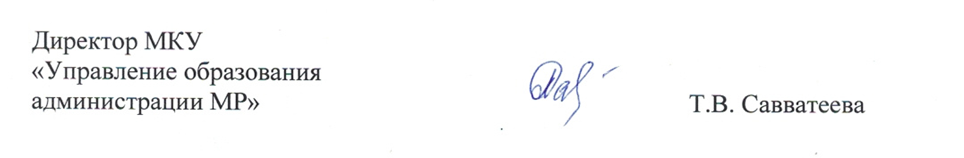  Т.В. Савватеева